KLASA:600-05/19-01/03URBROJ:2113/03-03-19-1Stubičke Toplice, 15.07.2019.Na temelju članka 9. stavak 2. Odluke o jednostavnoj nabavi (Službeni glasnik Krapinsko-zagorske županije br. 9/17, 27/18 i 2/19) i članka 46. st. 2. t. 15. Statuta Općine Stubičke Toplice (Službeni glasnik Krapinsko-zagorske županije br. 16/09, 9/13 i 15/18), načelnik Općine Stubičke Toplice donosiODLUKU O POČETKU POSTUPKA JEDNOSTAVNE NABAVE(Ev.br. 9M/2019.)Članak 1.Ovom Odlukom naručitelj Općina Stubičke Toplice, OIB:15490794749, sa sjedištem u Stubičkim Toplicama, Viktora Šipeka 16, pokreće postupak jednostavne nabave za predmet nabave: usluge prijevoza učenika Osnovne škole Vladimir Bosnar Stubičke Toplice u školskoj godini 2019./2020., koji je u Planu nabave evidentiran pod ev. brojem 9M/2019.Članak 2.Procijenjena vrijednost nabave iznosi: 187.250,00 kuna. Na navedeni iznos se obračunava porez na dodanu vrijednost.Sredstva su osigurana u Proračunu Općine Stubičke Toplice za 2019. godinu i projekciji Proračuna Općine Stubičke Toplice za 2020. godinu.Članak 3.Članovi povjerenstva naručitelja u postupku nabave su: Maja Ivačević, dipl.iur., Dubravka Špiček, mag.oec. i Martina Zrinščak, dipl.iur.Članovi povjerenstva naručitelja obavljaju pripremu i provedbu postupka nabave, a osobito:pripremaju dokumentaciju o nabavi,obavljaju korespodenciju sa zainteresiranim gospodarskim subjektima,zaprimaju pristigle ponude i vode upisnik o zaprimanju ponuda,provode postupak otvaranja ponuda i postupak pregleda i ocjene ponuda.Članak 4.Odgovorna osoba naručitelja je Josip Beljak, dipl.ing.agr., načelnik Općine Stubičke Toplice.OPĆINSKI NAČELNIKJosip Beljak, dipl.ing.agr., v.r.DOSTAVITI:Članovima povjerenstvawww.stubicketoplice.hr Arhiva, ovdje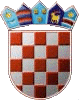 REPUBLIKA HRVATSKAKRAPINSKO-ZAGORSKA ŽUPANIJAOPĆINA STUBIČKE TOPLICENAČELNIK